Celostátní vyhlášení Osobnosti neziskového sektoru 2017Tisková zprávaAsociace NNO vyhlásila v 2. ročník ankety, jejímž smyslem je ocenění významných osobností, které s osobním nasazením věnují své znalosti a schopnosti práci s klienty nebo přispívají k tvorbě silné občanské společnosti. V současném období časté neadresné kritiky neziskových organizací různými populisty přispěje tato slavnost k lepšímu obrazu tzv. třetího sektoru jako jednoho celku, a to jak ze strany samotných nevládních organizací, tak ze strany státu i samospráv i z pohledu široké veřejnosti a vyzdvihne důležitost a potřebnost nevládního sektoru pro zkvalitnění jednotlivců i nás všech.Záštitu nad touto anketou převzali: premiér Bohuslav Sobotka, ministryně pro místní rozvoj Karla Šlechtová a radní HMP Radek Lacko.Nominace kandidátů proběhla v krajích v létě 2017, finalisty a vítěze vybrali nezávislí hodnotitelé. Ocenění a obdiv si jistě zaslouží všichni navržení a porota tak měla nelehký úkol vybrat ty nejlepší. Zaměřila se proto především na to, jak se kdo nezištně angažoval nad rámec svých pracovních povinností a jak široký záběr v neziskovém sektoru měl nebo má. Důležitým kritériem bylo také, kolik dalších organizací nebo lidí svou činnosti pozitivně ovlivnil a jak přispěl k rozvoji tohoto sektoru jako k velmi potřebné a nezastupitelné oblasti života společnosti. Vyhlášení se uskuteční dne 7. prosince 2017 v  Sále architektů ve věži Staroměstské radnice v Praze s tímto programem: 10:30 - 11:00  Welcome coffee a registrace účastníků11:00 - 11:10  Hudební vystoupení11:10 - 11:20  Zahájení Slavnostního zahájení - představení ankety, ANNO ČR, VIP hostů atd.11:20 - 12:20  Představení finalistů - krátký rozhovor s moderátorem12:20 - 12:30  Hudební vystoupení12:30 - 13:00  Slavnostní vyhlášení vítězů ankety, ukončení akce13:00 – 13:10 Hudební vystoupení13:10 – 14:00 Lunch breakVšichni finalisté obdrží Pamětní list a vánoční dárek, ceny pro 1. - 3. místo věnovala umělecká Galerie Gordana Glass. (http://gordanaglass.cz/cs/). Anketu vyhlásila a zaštiťuje Asociace nestátních neziskových organizací ČR ve spolupráci s  Ministerstvem pro místní rozvoj ČR, Ministerstvem práce a sociálních věcí ČR a Magistrátem Hlavního města Prahy. Slavnostního vyhlášení ankety Osobnost neziskového sektoru 2016 se mj. zúčastní zástupci Vlády ČR a Parlamentu ČR, osobnosti z akademické sféry a z neziskového sektoru. Na tuto slavnost jsou zváni také zástupci médií, kteří nepochybně přispějí k  publicitě této nové tradice. Vzhledem k omezené kapacitě sálu prosíme o potvrzení účasti.V Praze, dne 3. 12. 2017Ing. Martina Berdychová, předsedkyně Asociace NNOKontakt pro média: martina.berdychova@anno-cr.cz, GSM: +420 602 939 688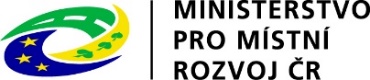 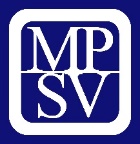 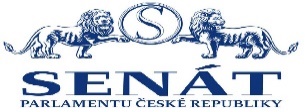 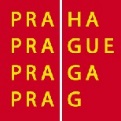 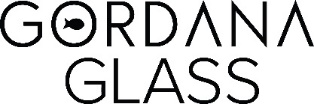 